Publicado en Madrid el 11/02/2020 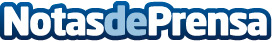 Una casa en la montaña, la inversión cada vez más demandada para una segunda residencia según SolviaEl turismo de esquí se encuentra en crecimiento con un 2,9% más que el año anterior, situándose en 5,67 millones de visitantes. Adquirir una vivienda en estas localizaciones puede llegar a suponer una inversión a largo plazo para los futuros compradoresDatos de contacto:Redacción914115868Nota de prensa publicada en: https://www.notasdeprensa.es/una-casa-en-la-montana-la-inversion-cada-vez Categorias: Nacional Inmobiliaria Viaje Esquí Turismo Construcción y Materiales http://www.notasdeprensa.es